N Á V R Hna oslobodenie od povinnej telesnej výchovyV zmysle § 31 odsek 4 zákona č. 245/2008 Z. z. o výchove a a vzdelávaní (školský zákon) a o zmene a doplnení niektorých zákonov v znení neskorších predpisov a podľa úpravy MZ SSR z 10. júna 1981 č. 1053/1981-B/12 o starostlivosti o zdravie pri vykonávaní telesnej výchovy, športu a brannej športovej činnosti uverejnenej v čiastke č. 32/1981 Zb. v znení neskorších predpisov.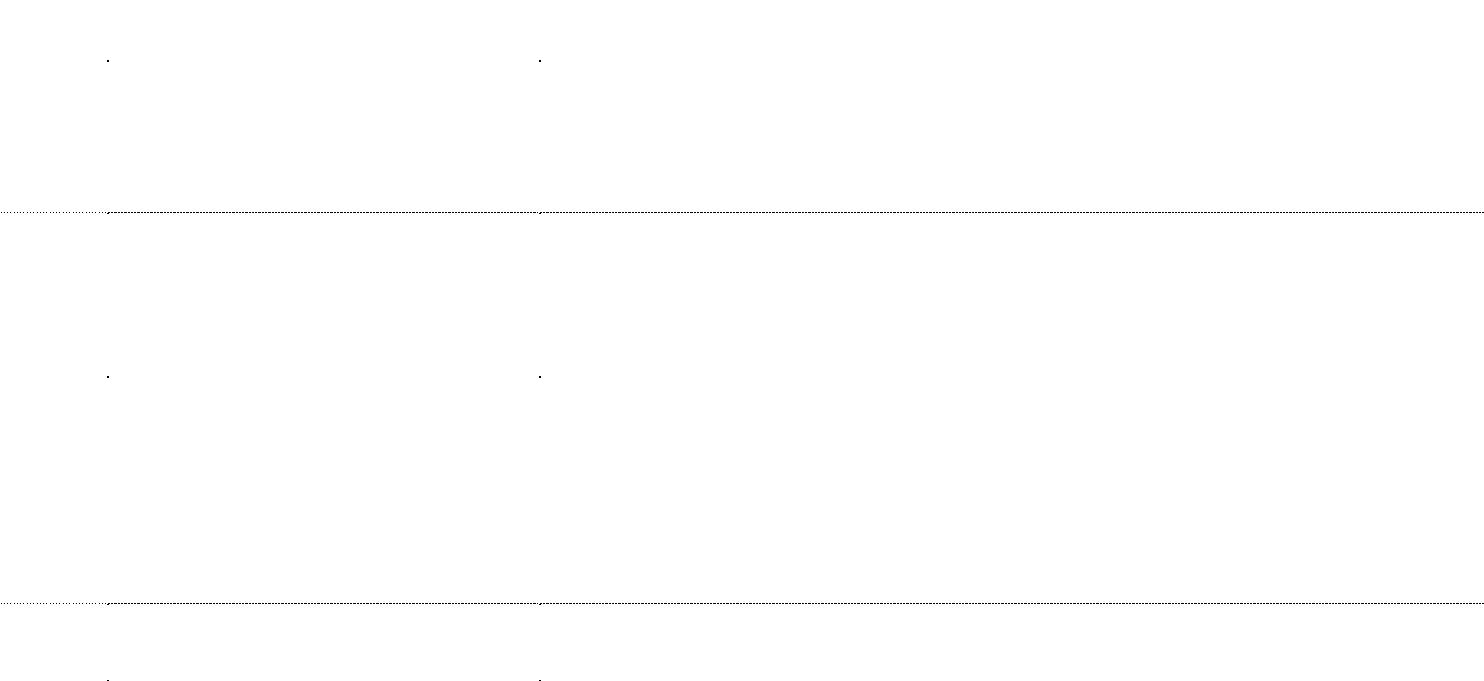 Potvrdenie lekáraNa škole je zriadená Zdravotná telesná výchova. Zaradenie do skupiny vyznačí lekár v nasledujúcej časti tohto návrhu. Dátum prehliadky vyznačí dátumovkou, potvrdí svojím podpisom a pečiatkou.Platnosť návrhu na oslobodenie môže byť maximálne jeden školský rok.Diagnóza: ......................................................................................................................................................................................................................................pečiatka a podpis lekáraVyjadrenie zákonného zástupcuSvojím podpisom potvrdzujem, že som bol informovaný o tomto Návrhu na oslobodenie od povinnej telesnej výchovy a poznám zdravotný stav svojho syna /dcéry a s návrhom súhlasím / nesúhlasím (nehodiace sa preškrtni).V ................................................ dňa: .......................................................................................................podpis zákonného zástupcu59 015 0 Design © ŠevtZDRAVOTNÉ SKUPINYV  TELESNEJ VÝCHOVE  AV  TELESNEJ VÝCHOVE  ABRANNEJ VÝCHOVESkupinaZdravotnícky charakter skupinyPovolený druh telesnej a brannej výchovyPovolený druh telesnej a brannej výchovyPovolený druh telesnej a brannej výchovyJedinci telesne a psychicky zdraví,a) Vrcholový tréning a pretekárske vykonávanie športu v plnom rozsahu,a) Vrcholový tréning a pretekárske vykonávanie športu v plnom rozsahu,a) Vrcholový tréning a pretekárske vykonávanie športu v plnom rozsahu,1.Jedinci telesne a psychicky zdraví,b) Telesná výchova, rekreačný a výkonnostný šport, turistika a záujmová brannáb) Telesná výchova, rekreačný a výkonnostný šport, turistika a záujmová brannáb) Telesná výchova, rekreačný a výkonnostný šport, turistika a záujmová branná1.s vysokým stupňom trénovanosti,b) Telesná výchova, rekreačný a výkonnostný šport, turistika a záujmová brannáb) Telesná výchova, rekreačný a výkonnostný šport, turistika a záujmová brannáb) Telesná výchova, rekreačný a výkonnostný šport, turistika a záujmová branná1.s vysokým stupňom trénovanosti,a športová činnosť v plnom rozsahu,a športová činnosť v plnom rozsahu,schopní veľkej telesnej námahya športová činnosť v plnom rozsahu,a športová činnosť v plnom rozsahu,schopní veľkej telesnej námahyc) Telesná a branná výchova v školách podľa osnov.c) Telesná a branná výchova v školách podľa osnov.c) Telesná a branná výchova v školách podľa osnov.c) Telesná a branná výchova v školách podľa osnov.c) Telesná a branná výchova v školách podľa osnov.c) Telesná a branná výchova v školách podľa osnov.Jedinci zdraví, alebo s minimálnymia) Špecializovaný tréning a pretekárske vykonávanie športu v plnom rozsahu,a) Špecializovaný tréning a pretekárske vykonávanie športu v plnom rozsahu,a) Špecializovaný tréning a pretekárske vykonávanie športu v plnom rozsahu,2.odchýlkami zdravotného stavu bezb) Telesná výchova rekreačná, výkonnostný šport, turistika a záujmová činnosť,b) Telesná výchova rekreačná, výkonnostný šport, turistika a záujmová činnosť,b) Telesná výchova rekreačná, výkonnostný šport, turistika a záujmová činnosť,2.podstatných zmien, alebo menejb) Telesná výchova rekreačná, výkonnostný šport, turistika a záujmová činnosť,b) Telesná výchova rekreačná, výkonnostný šport, turistika a záujmová činnosť,b) Telesná výchova rekreačná, výkonnostný šport, turistika a záujmová činnosť,2.podstatných zmien, alebo menejšportová činnosť v plnom rozsahu,športová činnosť v plnom rozsahu,pripravení (trénovaní) na veľkúšportová činnosť v plnom rozsahu,športová činnosť v plnom rozsahu,pripravení (trénovaní) na veľkúc) Telesná a branná výchova v školách podľa osnov.c) Telesná a branná výchova v školách podľa osnov.c) Telesná a branná výchova v školách podľa osnov.telesnú námahuc) Telesná a branná výchova v školách podľa osnov.c) Telesná a branná výchova v školách podľa osnov.c) Telesná a branná výchova v školách podľa osnov.Jedinci s význačnými odchýlkamia) Školská povinná telesná a branná výchova s úľavami podľa druhu oslabenia,a) Školská povinná telesná a branná výchova s úľavami podľa druhu oslabenia,a) Školská povinná telesná a branná výchova s úľavami podľa druhu oslabenia,zdravotného stavu, telesného rozvoja,a) Školská povinná telesná a branná výchova s úľavami podľa druhu oslabenia,a) Školská povinná telesná a branná výchova s úľavami podľa druhu oslabenia,a) Školská povinná telesná a branná výchova s úľavami podľa druhu oslabenia,zdravotného stavu, telesného rozvoja,b) Telesná výchova v školách, v oddeleniach alebo oddieloch telesnej výchovy oslabených,b) Telesná výchova v školách, v oddeleniach alebo oddieloch telesnej výchovy oslabených,b) Telesná výchova v školách, v oddeleniach alebo oddieloch telesnej výchovy oslabených,trvalého, alebo dočasného charakteru,b) Telesná výchova v školách, v oddeleniach alebo oddieloch telesnej výchovy oslabených,b) Telesná výchova v školách, v oddeleniach alebo oddieloch telesnej výchovy oslabených,b) Telesná výchova v školách, v oddeleniach alebo oddieloch telesnej výchovy oslabených,3.ktoré nie sú prekážkou pre účasť nac) Cvičenie, šport, turistika a záujmová športová činnosť podľa osobitných osnov, aleboc) Cvičenie, šport, turistika a záujmová športová činnosť podľa osobitných osnov, aleboc) Cvičenie, šport, turistika a záujmová športová činnosť podľa osobitných osnov, alebovyučovaní, alebo pre výkonprispôsobeného programu (s výnimkou leteckých, parašutistických a potápačskýchprispôsobeného programu (s výnimkou leteckých, parašutistických a potápačskýchprispôsobeného programu (s výnimkou leteckých, parašutistických a potápačskýchzamestnania, ale ktoré sú kontra-činností).indikáciou zvýšenej telesnej námahy.činností).indikáciou zvýšenej telesnej námahy.4.Jedinci chorí. Potvrdenie len odborným lekárom.a) Liečebná telesná výchova ako súčasť komplexne] liečebno-preventívnej starostlivosti,a) Liečebná telesná výchova ako súčasť komplexne] liečebno-preventívnej starostlivosti,a) Liečebná telesná výchova ako súčasť komplexne] liečebno-preventívnej starostlivosti,4.Jedinci chorí. Potvrdenie len odborným lekárom.b) Zákaz tréningu a pretekania sa, zákaz povinnej školskej telesnej výchovy.b) Zákaz tréningu a pretekania sa, zákaz povinnej školskej telesnej výchovy.b) Zákaz tréningu a pretekania sa, zákaz povinnej školskej telesnej výchovy.b) Zákaz tréningu a pretekania sa, zákaz povinnej školskej telesnej výchovy.b) Zákaz tréningu a pretekania sa, zákaz povinnej školskej telesnej výchovy.b) Zákaz tréningu a pretekania sa, zákaz povinnej školskej telesnej výchovy.Údaje o žiakovi (vyplní žiak) :Údaje o žiakovi (vyplní žiak) :Údaje o žiakovi (vyplní žiak) :Meno a priezvisko žiaka: ..........................................................................................Meno a priezvisko žiaka: ..........................................................................................Meno a priezvisko žiaka: ..........................................................................................Dátum narodenia: ....................................Rodné číslo: .................................................Rodné číslo: .................................................Zdravotná poisťovňa:......................................Telefón: ....................................Bydlisko:  .......................................................................................................................................Bydlisko:  .......................................................................................................................................Bydlisko:  .......................................................................................................................................PSČ: .....................................Názov a adresa školy: .....................................................................................................................................................................Názov a adresa školy: .....................................................................................................................................................................Názov a adresa školy: .....................................................................................................................................................................Študijný odbor: ........................................................Študijný odbor: ........................................................Trieda: ...........Ročník: ....................Školský rok: ..................................Zdravotná skupina(vyznač krížikom):1a1b1c2a2b2c3a3b3c4a4bZdravotná skupina(vyznač krížikom):Zdravotná skupina(vyznač krížikom):Odporúčané oslobodenie od povinnej telesnej výchovy:Odporúčané oslobodenie od povinnej telesnej výchovy:Odporúčané oslobodenie od povinnej telesnej výchovy:Odporúčané oslobodenie od povinnej telesnej výchovy:Odporúčané oslobodenie od povinnej telesnej výchovy:Odporúčané oslobodenie od povinnej telesnej výchovy:od: .............................do:do:.............................Odporúčané preradenie na osobitnú telesnú výchovu (OTV): od:Odporúčané preradenie na osobitnú telesnú výchovu (OTV): od:Odporúčané preradenie na osobitnú telesnú výchovu (OTV): od:Odporúčané preradenie na osobitnú telesnú výchovu (OTV): od:Odporúčané preradenie na osobitnú telesnú výchovu (OTV): od:Odporúčané preradenie na osobitnú telesnú výchovu (OTV): od:Odporúčané preradenie na osobitnú telesnú výchovu (OTV): od:.............................do:do:.............................V .................................................dňa: .......................................